УТВЕРЖДЕНУчредительным собранием_______________________"___" _________ ____ г.УСТАВместной <1> общественной организации <2>"______________________________"(Съезд (Конференция), Правление,Президент, Вице-президент,Ревизионная комиссия (Ревизор))г. ____________________ г.1. ОБЩИЕ ПОЛОЖЕНИЯ1.1. Местная общественная организация "_______________", именуемая в дальнейшем "Организация", - основанное на членстве некоммерческое общественное объединение, созданное по инициативе граждан и юридических лиц - общественных объединений, объединившихся на основе общности интересов для реализации общих целей и выполнения задач, указанных в настоящем Уставе.Сокращенное наименование Организации: _________________________.Полное наименование Организации на иностранном языке или языке народов Российской Федерации: "_______________________".Сокращенное наименование Организации на иностранном языке или языке народов Российской Федерации: "_______________________".1.2. Организация осуществляет свою деятельность в соответствии с Конституцией Российской Федерации, Гражданским кодексом Российской Федерации, Федеральным законом от 12.01.1996 N 7-ФЗ "О некоммерческих организациях", Федеральным законом от 19.05.1995 N 82-ФЗ "Об общественных объединениях", иными правовыми актами Российской Федерации, настоящим Уставом и руководствуется в своей деятельности общепризнанными международными принципами, нормами и стандартами.1.3. Организация является юридическим лицом с момента ее государственной регистрации в соответствии с требованиями законодательства Российской Федерации <3>.1.4. Деятельность Организации основывается на принципах добровольности, равноправия, самоуправления, законности, гласности, открытости, уважения прав и свобод человека и гражданина.1.5. Организация может от своего имени приобретать и осуществлять имущественные и личные неимущественные права, нести обязанности, быть истцом и ответчиком в суде, в том числе арбитражном и третейском судах.Организация имеет обособленное имущество и самостоятельный баланс, расчетный и иные счета в банках и иных кредитных учреждениях, а также круглую печать, штамп, эмблемы, бланки со своим наименованием и другую символику, зарегистрированную в установленном законом порядке <4>.Символика Организации не должна совпадать с государственной символикой Российской Федерации, государственной символикой субъектов Российской Федерации, символикой муниципальных образований, федеральных органов государственной власти, органов государственной власти субъектов Российской Федерации, Вооруженных Сил Российской Федерации, других войск, воинских формирований и органов, в которых федеральным законом предусмотрена военная служба, символикой иностранных государств, а также с символикой международных организаций.В качестве символики Организации не могут быть использованы эмблемы и иные символы, описание которых ранее включено в устав существующей в Российской Федерации политической партии, а также эмблемы и иные символы организаций, деятельность которых на территории Российской Федерации запрещена.1.6. Деятельность Организации является гласной, а информация о ее учредительных и программных документах - общедоступной.1.7. Территория деятельности Организации: _______________________________.1.8. Требования настоящего Устава Организации обязательны для исполнения всеми органами Организации и ее членами.1.9. Организация не отвечает по обязательствам своих членов. Члены Организации не несут ответственности по обязательствам Организации. Организация не отвечает по обязательствам государства и его органов, а государство и его органы не отвечают по обязательствам Организации.1.10. Местонахождение постоянно действующего руководящего органа Организации (Правления): _________________________ (указать адрес согласно государственной регистрации).2. ЦЕЛИ ОРГАНИЗАЦИИ2.1. Целями Организации являются _________________________.2.2. Для достижения уставных целей Организация, в соответствии с действующим законодательством Российской Федерации, осуществляет следующие виды деятельности:- _____________________________________________________________;- _____________________________________________________________;- иную деятельность, не противоречащую уставным целям Организации.Организация в пределах своей компетенции сотрудничает со всеми заинтересованными коммерческими, общественными и научными организациями, органами законодательной и исполнительной власти, зарубежными и международными организациями и иными юридическими и физическими лицами <5>.2.3. Организация вправе заниматься предпринимательской и внешнеэкономической деятельностью лишь постольку, поскольку это служит достижению ее уставных целей и соответствует им.Организация осуществляет предпринимательскую деятельность в соответствии с Гражданским кодексом Российской Федерации и иными федеральными законами, а также другими законодательными актами Российской Федерации.2.4. Организация самостоятельно определяет направления своей деятельности, стратегию культурного, эстетического, экономического, технического и социального развития.2.5. В целях реализации уставных целей Организация вправе:- вступать в союзы (ассоциации) общественных объединений;- в интересах достижения уставных целей совершать сделки, соответствующие уставным целям Организации и законодательству Российской Федерации как на территории Российской Федерации, так и за рубежом;- свободно распространять информацию о своей деятельности;- участвовать в выработке решений органов государственной власти и органов местного самоуправления в порядке и объеме, предусмотренных Федеральным законом от 19.05.1995 N 82-ФЗ "Об общественных объединениях" и другими законами;- проводить собрания, митинги, демонстрации, шествия и пикетирование;- учреждать средства массовой информации и осуществлять издательскую деятельность <6>;- представлять и защищать свои права, законные интересы своих членов, а также других граждан в органах государственной власти, органах местного самоуправления и общественных объединениях;- осуществлять в полном объеме полномочия, предусмотренные законами об общественных объединениях;- выступать с инициативами по различным вопросам общественной жизни, вносить предложения в органы государственной власти;- участвовать в выборах и референдумах в порядке, установленном законодательством Российской Федерации.2.6. В соответствии с действующим законодательством Российской Федерации Организация обязана:- соблюдать законодательство Российской Федерации, общепризнанные принципы и нормы международного права, касающиеся сферы ее деятельности, а также нормы, предусмотренные настоящим Уставом;- ежегодно информировать орган, принявший решение о государственной регистрации общественной организации, о продолжении своей деятельности с указанием действительного местонахождения постоянно действующего руководящего органа, его названия и данных о руководителях в объеме сведений, включаемых в Единый государственный реестр юридических лиц;- представлять по запросу органа, принимающего решение о государственной регистрации общественных объединений, решения руководящих органов и должностных лиц Организации, а также годовые и квартальные отчеты о своей деятельности в объеме сведений, представляемых в налоговые органы;- допускать представителей органа, принимающего решение о государственной регистрации общественных объединений, на проводимые Организацией мероприятия;- оказывать содействие представителям органа, принимающего решение о государственной регистрации общественных объединений, в ознакомлении с деятельностью Организации в связи с достижением уставных целей и соблюдением законодательства Российской Федерации;- ежегодно публиковать отчет об использовании своего имущества или обеспечивать доступность ознакомления с указанным отчетом;- информировать федеральный орган государственной регистрации об объеме денежных средств и иного имущества, полученных от иностранных источников, которые указаны в п. 6 ст. 2 Федерального закона от 12.01.1996 N 7-ФЗ "О некоммерческих организациях" <7>, о целях расходования этих денежных средств и использования иного имущества и об их фактическом расходовании и использовании по форме и в сроки, которые установлены уполномоченным федеральным органом исполнительной власти.3. ЧЛЕНЫ ОРГАНИЗАЦИИ3.1. Членами Организации могут быть достигшие 18 лет граждане, иностранные граждане или лица без гражданства, законно находящиеся на территории Российской Федерации, а также юридические лица - общественные организации.В соответствии с Федеральным законом от 19.05.1995 N 82-ФЗ "Об общественных объединениях" <8> некоторые группы лиц не могут быть членами Организации.3.2. Прием в члены Организации осуществляется:- гражданина - на основании заявления;- общественного объединения - на основании решения его руководящего органа.Прием в члены Организации проводится по решению Съезда (Конференции), если за него проголосовало большинство присутствующих.Члены Организации имеют равные права и несут равные обязанности.3.3. Члены Организации имеют право:- получать информацию о деятельности Организации;- знакомиться с документами Организации;- вносить на рассмотрение Правления Организации и должностных лиц Организации любые предложения о совершенствовании ее деятельности;- участвовать в мероприятиях, осуществляемых Организацией;- избирать и быть избранными в выборные органы Организации;- свободно выйти из состава членов Организации.3.4. Члены Организации обязаны:- содействовать работе Организации;- воздерживаться от всякого действия (бездействия), могущего нанести вред деятельности Организации;- выполнять решения Съезда (Конференции) и Правления Организации, принятые в рамках их компетенции;- соблюдать Устав Организации.3.5. Члены Организации прекращают свое членство в Организации путем подачи заявления (решения) в Правление Организации.3.6. Член Организации считается выбывшим из состава Организации с момента подачи заявления (решения).3.7. Члены Организации могут быть исключены из Организации за нарушение Устава, а также за действия, дискредитирующие Организацию, наносящие ей моральный или материальный ущерб.3.8. Исключение членов проводится по решению Съезда (Конференции) Организации большинством не менее _____/_____ голосов от числа присутствующих на Съезде (Конференции) членов.4. СЪЕЗД (КОНФЕРЕНЦИЯ) ЧЛЕНОВ ОРГАНИЗАЦИИ4.1. Высшим руководящим органом Организации является Съезд (Конференция) членов Организации <9>.Основная функция Съезда (Конференции) - обеспечение соблюдения Организацией целей, в интересах которых она была создана.4.2. Съезд (Конференция) собирается по мере необходимости, но не реже _____ (__________) раз(а) в _____ год(а) (лет). Заседание Съезда (Конференции) правомочно, если на нем присутствуют более половины членов Организации.Внеочередной Съезд (Конференция) может быть созван(а) по мотивированному решению:- Правления Организации;- Президента Организации;- Ревизионной комиссии (Ревизора);- _____ членов Организации.4.3. Съезд (Конференция) правомочно принимать решения по любым вопросам деятельности Организации.К исключительной компетенции Съезда (Конференции) относится:- определение приоритетных направлений деятельности Организации, принципов формирования и использования ее имущества;- изменение устава Организации;- определение порядка приема в состав и исключения из состава членов Организации, за исключением случаев, если такой порядок определен федеральными законами;- образование органов Организации (Правления Организации, Президента Организации, Ревизионной комиссии (Ревизора)) и досрочное прекращение их полномочий;- утверждение годового отчета и бухгалтерской (финансовой) отчетности Организации;- принятие решений о создании Организацией других юридических лиц, об участии Организации в других юридических лицах, о создании филиалов и об открытии представительств Организации;- принятие решений о реорганизации и ликвидации Организации, о назначении ликвидационной комиссии (ликвидатора) и об утверждении ликвидационного баланса;- утверждение аудиторской организации или индивидуального аудитора Организации.Решения по всем вопросам принимаются Общим собранием простым большинством голосов присутствующих на его заседании членов Организации, за исключением случаев, предусмотренных настоящим Уставом.Решения по вопросам о реорганизации и ликвидации, о внесении дополнений и изменений в Устав Организации принимаются квалифицированным большинством голосов не менее _____/_____ голосов от общего числа присутствующих на Съезде (Конференции) членов Организации <10>.5. ПРАВЛЕНИЕ ОРГАНИЗАЦИИ5.1. Для практического текущего руководства деятельностью Организации в период между Съездами (Конференциями) избирается Правление Организации - постоянно действующий руководящий орган Организации.5.2. Правление Организации избирается Съездом (Конференцией) сроком на _____ (__________) год(а) (лет) из числа членов Организации в количестве, установленном Съездом (Конференцией).Правление Организации может быть переизбрано по истечении срока полномочий на новый срок. Вопрос о досрочном прекращении его полномочий может быть поставлен на Съезде (Конференции) по требованию не менее _____ (__________) его членов.5.3. Правление Организации:- контролирует и организует работу Организации, осуществляет контроль за выполнением решений Съезда (Конференции);- рассматривает и утверждает смету расходов Организации;- распоряжается имуществом Организации;- утверждает штатное расписание;- готовит вопросы для обсуждения на Съезде (Конференции) Организации;- ежегодно информирует регистрирующий орган о продолжении деятельности Организации с указанием действительного местонахождения постоянно действующего руководящего органа, его названия и данных о руководителях Организации в объеме сведений, включаемых в Единый государственный реестр юридических лиц;- решает любые другие вопросы, не относящиеся к исключительной компетенции других руководящих органов Организации.5.4. Заседания Правления проводятся по мере необходимости, но не реже _____ (__________) раз(а) в квартал (полугодие) и считаются правомочными при участии в них более _____% членов Правления.5.5. Решения принимаются открытым голосованием простым большинством голосов членов Правления, присутствующих на заседании.5.6. Регламент деятельности и проведения собраний Правления Организации утверждается Съездом (Конференцией).6. ПРЕЗИДЕНТ, ВИЦЕ-ПРЕЗИДЕНТ ОРГАНИЗАЦИИ6.1. Президент Организации избирается Съездом (Конференцией) сроком на _____ (__________) год(а) (лет) из числа членов Правления Организации.6.2. Президент Организации:- подотчетен Съезду (Конференции);- отвечает за состояние дел Организации;- организует деятельность Правления;- без доверенности действует от имени Организации, представляет ее во всех учреждениях, организациях и на предприятиях как на территории Российской Федерации, так и за рубежом;- принимает решения и издает приказы по вопросам деятельности Организации;- распоряжается в пределах утвержденной Правлением сметы средствами Организации, заключает договоры, осуществляет другие юридические действия от имени Организации, приобретает имущество и управляет им, открывает и закрывает счета в банках;- решает вопросы хозяйственной и финансовой деятельности Организации;- организует бухгалтерский учет и отчетность;- принимает на работу и увольняет должностных лиц администрации Организации, утверждает их должностные обязанности в соответствии со штатным расписанием, утверждаемым Правлением;- осуществляет контроль за деятельностью филиалов и представительств Организации.6.3. Вице-президент избирается Правлением Организации из числа членов Правления Организации сроком на _____ (__________) год(а) (лет).6.4. Вице-президент:- организует работу по осуществлению Организацией предпринимательской деятельности;- готовит предложения по общественным мероприятиям, программам и проектам, по участию в других общественных программах, в том числе международных, по участию в деятельности международных общественных организаций, по взаимодействию с зарубежными партнерами в сфере общественной деятельности;- организует работу по материально-техническому оснащению Организации;- замещает Президента в его отсутствие.7. РЕВИЗИОННАЯ КОМИССИЯ (РЕВИЗОР)7.1. Контроль за финансово-хозяйственной деятельностью Организации осуществляет Ревизионная комиссия (Ревизор), избираемая(ый) Съездом (Конференцией) из числа членов Организации сроком на _____ лет (год(а)).7.2. Ревизионная комиссия (Ревизор) осуществляет проверки финансово-хозяйственной деятельности Организации не реже _____ (__________) раза в _____ год(а) (лет).Компетенция Ревизионной комиссии (Ревизора) Организации включает следующие полномочия:- проверку (ревизию) финансово-хозяйственной деятельности Организации в установленные сроки, а также во всякое время по инициативе Ревизионной комиссии (Ревизора), решению Съезда (Конференции) или по требованию члена Организации;- истребование у органов управления Организации документов о финансово-хозяйственной деятельности;- созыв внеочередного заседания Съезда (Конференции);- составление заключения по итогам проверки финансово-хозяйственной деятельности, в котором должны содержаться:подтверждение достоверности данных, содержащихся в отчетах, и иных финансовых документов Организации;информация о фактах нарушения установленных правовыми актами Российской Федерации порядка ведения бухгалтерского учета и представления финансовой отчетности, а также правовых актов Российской Федерации при осуществлении финансово-хозяйственной деятельности ____________________ (иные сведения);- ____________________________________________________________________ (дополнение компетенции Ревизионной комиссии (Ревизора) в пределах цели ее образования - контроля за финансово-хозяйственной деятельностью Организации).7.3. Ревизионная комиссия (Ревизор) представляет результаты проверок Съезду (Конференции) Организации после обсуждения их на заседании Правления.7.4. Порядок деятельности Ревизионной комиссии (Ревизора) Организации определяется внутренним документом Организации - Положением (регламентом и т.п.), утверждаемым Правлением.8. ПОДРАЗДЕЛЕНИЯ ОРГАНИЗАЦИИ8.1. Для осуществления своей деятельности на территории Российской Федерации Организация имеет право создавать филиалы и открывать представительства.8.2. Филиал и/или представительство не являются юридическими лицами, наделяются имуществом Организации и действуют на основе Положения, утвержденного Правлением Организации.8.3. Имущество филиалов и представительств учитывается на отдельном балансе и на балансе Организации.8.4. Руководители филиала и/или представительства назначаются Общим собранием членов Организации и действуют на основании доверенности, выданной Президентом Организации.8.5. В Организации создан ____________________ филиал по адресу: _________________________ <11>.____________________ филиал Организации выполняет следующие функции:_______________________________________________________________;_______________________________________________________________;_______________________________________________________________.8.6. В Организации открыто ____________________ представительство по адресу: _________________________ <11>.____________________ представительство Организации выполняет следующие функции:_______________________________________________________________;_______________________________________________________________;_______________________________________________________________.9. ИМУЩЕСТВО ОРГАНИЗАЦИИ И ИСТОЧНИКИ ЕГО ФОРМИРОВАНИЯ9.1. В собственности Организации в соответствии с действующим законодательством Российской Федерации могут находиться земельные участки, здания, строения, сооружения, жилищный фонд, транспорт, оборудование, инвентарь, имущество культурно-просветительного и оздоровительного назначения, денежные средства, акции, другие ценные бумаги и иное имущество, необходимое для материального обеспечения уставной деятельности Организации.9.2. Имущество Организации формируется на основе вступительных и членских взносов, добровольных взносов и пожертвований, а также поступлений от проводимых в соответствии с Уставом Организации лекций, выставок, лотерей, аукционов и иных мероприятий; доходов от предпринимательской деятельности Организации; гражданско-правовых сделок; внешнеэкономической деятельности Организации; других не запрещенных законом поступлений.9.3. Организация может создавать хозяйственные товарищества, общества, иные хозяйственные организации со статусом юридического лица, а также приобретать имущество, предназначенное для ведения предпринимательской деятельности.9.4. Доходы от предпринимательской деятельности Организации не могут перераспределяться между членами Организации и должны использоваться только для достижения уставных целей Организации, а также благотворительных целей <12>.9.5. Организация может совершать в отношении находящегося в ее собственности имущества любые сделки, не противоречащие законодательству Российской Федерации, настоящему Уставу и соответствующие уставным целям Организации.10. ПОРЯДОК РЕОРГАНИЗАЦИИ И ЛИКВИДАЦИИ ОРГАНИЗАЦИИ10.1. Реорганизация Организации осуществляется по решению Съезда (Конференции), если за данное решение проголосовало не менее _____/_____ присутствующих членов Организации.10.2. Имущество Организации переходит после ее реорганизации к вновь возникшим юридическим лицам в порядке, предусмотренном действующим законодательством Российской Федерации.10.3. Организация может быть ликвидирована либо по решению Съезда (Конференции), если за данное решение проголосовало не менее _____/_____ присутствующих членов Организации, либо по решению суда. Ликвидация или реорганизация Организации осуществляется в порядке, определенном действующим законодательством Российской Федерации.10.4. Имущество и средства Организации при ликвидации после удовлетворения требований кредиторов направляются на уставные цели Организации и не подлежат перераспределению между ее членами.10.5. Документы Организации по личному составу после ликвидации Организации передаются на хранение в установленном законом порядке в Государственный архив.10.6. Решение о ликвидации Организации направляется в зарегистрировавший Организацию орган для исключения ее из Единого государственного реестра юридических лиц.10.7. Ликвидация Организации считается завершенной, а Организация - прекратившей свое существование после внесения об этом записи в Единый государственный реестр юридических лиц.11. ПОРЯДОК ВНЕСЕНИЯ ИЗМЕНЕНИЙ И ДОПОЛНЕНИЙ В УСТАВ11.1. Изменения и дополнения к Уставу, утвержденные Общим собранием, подлежат государственной регистрации.11.2. Государственная регистрация изменений и дополнений к Уставу Организации осуществляется в порядке, установленном действующим законодательством Российской Федерации.11.3. Изменения и дополнения к Уставу Организации вступают в силу с момента их государственной регистрации в порядке, указанном в п. 11.2 настоящего Устава.--------------------------------Информация для сведения:<1> Согласно ч. 5 ст. 14 Федерального закона от 19.05.1995 N 82-ФЗ "Об общественных объединениях" под местным общественным объединением понимается объединение, деятельность которого в соответствии с его уставными целями осуществляется в пределах территории органа местного самоуправления.<2> В соответствии с ч. 1 ст. 8 Федерального закона от 19.05.1995 N 82-ФЗ "Об общественных объединениях" общественной организацией является основанное на членстве общественное объединение, созданное на основе совместной деятельности для защиты общих интересов и достижения уставных целей объединившихся граждан.<3> Порядок и требования к государственной регистрации общественных объединений - см. ст. 21 Федерального закона от 19.05.1995 N 82-ФЗ "Об общественных объединениях".В ч. 6 ст. 21 Федерального закона от 19.05.1995 N 82-ФЗ "Об общественных объединениях" установлен перечень документов, которые необходимо подавать в федеральный орган государственной регистрации или его соответствующий территориальный орган.<4> В силу ч. 3 ст. 20 Федерального закона от 19.05.1995 N 82-ФЗ "Об общественных объединениях" в случае использования общественным объединением символики общественного объединения ее описание должно содержаться в уставе общественного объединения.<5> В соответствии со ст. 29 Федерального закона от 19.05.1995 N 82-ФЗ "Об общественных объединениях" общественное объединение, намеревающееся после государственной регистрации получать денежные средства и иное имущество от иностранных источников, которые указаны в п. 6 ст. 2 Федерального закона от 12.01.1996 N 7-ФЗ "О некоммерческих организациях", и участвовать в политической деятельности, осуществляемой на территории Российской Федерации, обязано до начала участия в указанной политической деятельности подать в орган, принявший решение о государственной регистрации данного общественного объединения, заявление о включении его в предусмотренный п. 10 ст. 13.1 Федерального закона от 12.01.1996 N 7-ФЗ "О некоммерческих организациях" реестр некоммерческих организаций, выполняющих функции иностранного агента. Такое общественное объединение ежеквартально представляет в федеральный орган государственной регистрации сведения, предусмотренные абз. 8 ч. 1 ст. 29 Федерального закона от 19.05.1995 N 82-ФЗ "Об общественных объединениях".<6> Согласно абз. 5, 6 п. 1 ст. 24 Федерального закона от 12.01.1996 N 7-ФЗ "О некоммерческих организациях" материалы, производимые некоммерческой организацией, включенной в реестр некоммерческих организаций, выполняющих функции иностранного агента, и (или) распространяемые ею, в том числе через средства массовой информации и (или) с использованием информационно-телекоммуникационной сети Интернет, материалы, направляемые такой организацией в государственные органы, органы местного самоуправления, образовательные и иные организации, информация, касающаяся деятельности такой организации, распространяемая через средства массовой информации, должны сопровождаться указанием на то, что эти материалы (информация) произведены, распространены и (или) направлены некоммерческой организацией, выполняющей функции иностранного агента, либо касаются деятельности такой организации.Материалы, производимые и (или) распространяемые учредителем, членом, участником, руководителем некоммерческой организации, включенной в реестр некоммерческих организаций, выполняющих функции иностранного агента, или лицом, входящим в состав органа такой некоммерческой организации, при осуществлении ими политической деятельности на территории Российской Федерации, материалы, направляемые указанными лицами в государственные органы, органы местного самоуправления, образовательные и иные организации в связи с осуществлением политической деятельности на территории Российской Федерации, информация, касающаяся политической деятельности указанных лиц, распространяемая через средства массовой информации, должны сопровождаться указанием на то, что эти материалы (информация) произведены, распространены и (или) направлены учредителем, членом, участником, руководителем некоммерческой организации, выполняющей функции иностранного агента, или лицом, входящим в состав органа такой некоммерческой организации.<7> В силу п. 6 ст. 2 Федерального закона от 12.01.1996 N 7-ФЗ "О некоммерческих организациях" под некоммерческой организацией, выполняющей функции иностранного агента, в Федеральном законе от 12.01.1996 N 7-ФЗ "О некоммерческих организациях" понимается российская некоммерческая организация, которая получает денежные средства и (или) иное имущество от иностранных государств, их государственных органов, международных и иностранных организаций, иностранных граждан, лиц без гражданства либо уполномоченных ими лиц и (или) от граждан Российской Федерации или российских юридических лиц, получающих денежные средства и (или) иное имущество от указанных источников либо действующих в качестве посредников при получении таких денежных средств и (или) иного имущества (за исключением открытых акционерных обществ с государственным участием и их дочерних обществ), и (или) от российских юридических лиц, бенефициарными владельцами которых в значении, определенном п. 8 ст. 6.1 Федерального закона от 07.08.2001 N 115-ФЗ "О противодействии легализации (отмыванию) доходов, полученных преступным путем, и финансированию терроризма", являются иностранные граждане или лица без гражданства (далее - иностранные источники), и которая участвует в том числе в интересах иностранных источников, в политической деятельности, осуществляемой на территории Российской Федерации.Некоммерческая организация, за исключением политической партии, признается участвующей в политической деятельности, осуществляемой на территории Российской Федерации, если независимо от целей и задач, указанных в ее учредительных документах, она осуществляет деятельность в сфере государственного строительства, защиты основ конституционного строя Российской Федерации, федеративного устройства Российской Федерации, защиты суверенитета и обеспечения территориальной целостности Российской Федерации, обеспечения законности, правопорядка, государственной и общественной безопасности, обороны страны, внешней политики, социально-экономического и национального развития Российской Федерации, развития политической системы, деятельности государственных органов, органов местного самоуправления, законодательного регулирования прав и свобод человека и гражданина в целях оказания влияния на выработку и реализацию государственной политики, формирование государственных органов, органов местного самоуправления, на их решения и действия.Указанная деятельность осуществляется в следующих формах:участие в организации и проведении публичных мероприятий в форме собраний, митингов, демонстраций, шествий или пикетирований либо в различных сочетаниях этих форм, организации и проведении публичных дебатов, дискуссий, выступлений;участие в деятельности, направленной на получение определенного результата на выборах, референдуме, в наблюдении за проведением выборов, референдума, формировании избирательных комиссий, комиссий референдума, в деятельности политических партий;публичные обращения к государственным органам, органам местного самоуправления, их должностным лицам, а также иные действия, оказывающие влияние на деятельность этих органов, в том числе направленные на принятие, изменение, отмену законов или иных нормативных правовых актов;распространение, в том числе с использованием современных информационных технологий, мнений о принимаемых государственными органами решениях и проводимой ими политике;формирование общественно-политических взглядов и убеждений, в том числе путем проведения опросов общественного мнения и обнародования их результатов или проведения иных социологических исследований;вовлечение граждан, в том числе несовершеннолетних, в указанную деятельность;финансирование указанной деятельности.К политической деятельности не относятся деятельность в области науки, культуры, искусства, здравоохранения, профилактики и охраны здоровья граждан, социального обслуживания, социальной поддержки и защиты граждан, защиты материнства и детства, социальной поддержки инвалидов, пропаганды здорового образа жизни, физической культуры и спорта, защиты растительного и животного мира, благотворительная деятельность.Посредником при получении денежных средств и (или) иного имущества от иностранного источника признается гражданин Российской Федерации или российское юридическое лицо, которые осуществляют передачу денежных средств и (или) иного имущества от иностранного источника либо уполномоченного им лица российской некоммерческой организации, участвующей в политической деятельности, осуществляемой на территории Российской Федерации.<8> Согласно ч. 3 ст. 19 Федерального закона от 19.05.1995 N 82-ФЗ "Об общественных объединениях" не может быть учредителем и (или) членом общественного объединения:1) иностранный гражданин или лицо без гражданства, в отношении которых в установленном законодательством Российской Федерации порядке принято решение о нежелательности их пребывания (проживания) в Российской Федерации;2) лицо, включенное в перечень в соответствии с п. 2 ст. 6 Федерального закона от 07.08.2001 N 115-ФЗ "О противодействии легализации (отмыванию) доходов, полученных преступным путем, и финансированию терроризма" (далее - Федеральный закон "О противодействии легализации (отмыванию) доходов, полученных преступным путем, и финансированию терроризма");3) общественное объединение, деятельность которого приостановлена в соответствии со ст. 10 Федерального закона от 25.07.2002 N 114-ФЗ "О противодействии экстремистской деятельности";4) лицо, в отношении которого вступившим в законную силу решением суда установлено, что в его действиях содержатся признаки экстремистской деятельности;5) лицо, содержащееся в местах лишения свободы по приговору суда;6) организация или физическое лицо, в отношении которых межведомственным координационным органом, осуществляющим функции по противодействию финансированию терроризма, принято решение о замораживании (блокировании) денежных средств или иного имущества в соответствии со ст. 7.4 Федерального закона от 07.08.2001 N 115-ФЗ "О противодействии легализации (отмыванию) доходов, полученных преступным путем, и финансированию терроризма", до отмены такого решения.Кроме того, не могут быть учредителями и (или) членами общественных объединений органы государственной власти и органы местного самоуправления.<9> В соответствии с ч. 3 ст. 8 Федерального закона от 19.05.1995 N 82-ФЗ "Об общественных объединениях" высшим руководящим органом общественной организации также может быть общее собрание.<10> На основании абз. 2 п. 4 ст. 29 Федерального закона от 12.01.1996 N 7-ФЗ "О некоммерческих организациях" решение общего собрания или заседания по вопросам исключительной компетенции высшего органа управления некоммерческой организацией может быть принято единогласно в соответствии с указанным Федеральным законом, иными федеральными законами и учредительными документами организации.<11> Пункты 8.5, 8.6 включаются при наличии филиалов и/или представительств.<12> В соответствии с ч. 3 ст. 37 Федерального закона от 19.05.1995 N 82-ФЗ "Об общественных объединениях" допускается использование общественными объединениями своих средств на благотворительные цели, даже если это не указано в их уставах.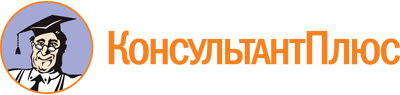 Форма: Устав местной общественной организации (органы управления: съезд (конференция), правление, президент, вице-президент, ревизионная комиссия (ревизор))
(Подготовлен для системы КонсультантПлюс, 2021)Документ предоставлен КонсультантПлюс

www.consultant.ru

Дата сохранения: 20.12.2021
 Актуально на 19.11.2021